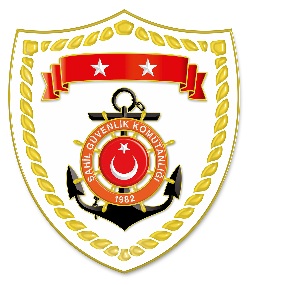 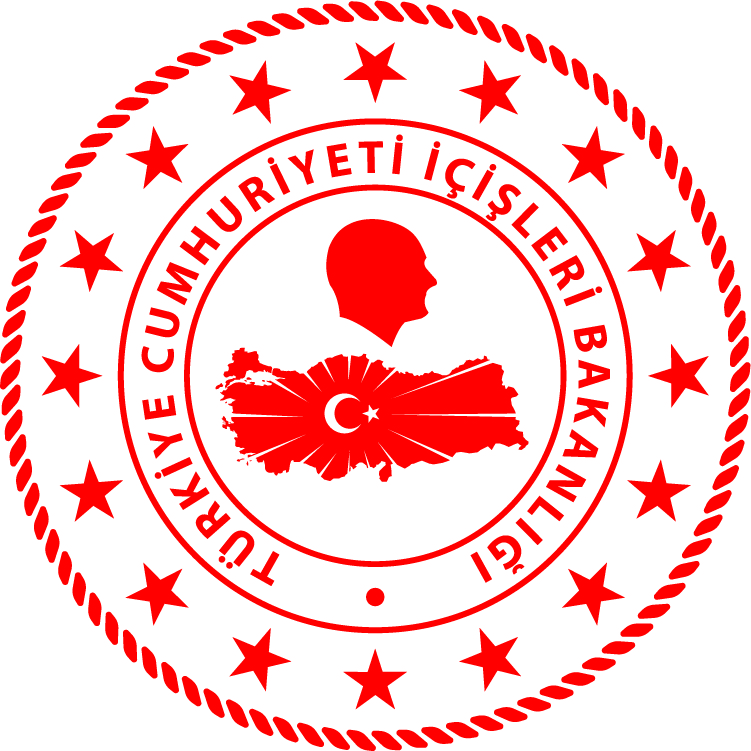 Marmara BölgesiS.NUTARİHTESPİTUYGULANAN İDARİ PARA CEZASI MİKTARI (TL)CEZANIN KESİLDİĞİİL/İLÇE-MEVKİİAÇIKLAMA104 Mart 2021Balıkçı barınağı içinde su ürünleri avcılığı yapmak1.854BALIKESİR/Erdek Toplam 
3 işleme 6.435 TL idari para cezası uygulanmıştır.204 Mart 2021Özel teknede parakete bulundurmak (2 işlem)4.581TEKİRDAĞ/Şarköy Toplam 
3 işleme 6.435 TL idari para cezası uygulanmıştır.